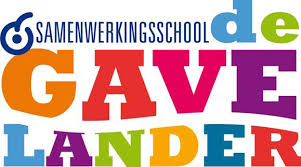 Anti pestprotocolInleidingMet dit pestprotocol willen alle betrokkenen bij SWS de Gavelander laten zien dat:alle kinderen zich in hun basisschoolperiode veilig mogen voelen, zodat zij zich optimaal kunnen ontwikkelenwe door regels en afspraken zichtbaar te maken, het mogelijk maken dat  kinderen en volwassenen, als er zich ongewenste situaties voordoen, elkaar aan kunnen spreken op deze regels en afsprakenwe door elkaar te steunen en wederzijds respect te tonen, we alle kinderen in de gelegenheid stellen om met veel plezier naar school te gaan!we het gewenste gedrag willen versterken door het geven van complimentjes. Dit protocol wordt onderschreven door leerkrachten, leerlingen, vertegenwoordigers van de ouders uit de medezeggenschapsraad, directie en bestuur.Definitie van pestenOnder pesten op school verstaan wij het volgende:“Pesten is een systematische, psychologische, fysieke of seksuele handeling van geweld door een leerling of een groep leerlingen ten opzichte van één of meer klasgenoten, die niet (langer) in staat is/zijn zich te verdedigen.”Pesten heeft duidelijke kenmerken:Pesten gebeurt opzettelijk;Pesten is bedoeld om (bewust of onbewust) schade toe te brengen (fysiek, materieel of mentaal);Bij pesten is er altijd sprake van ongelijke machtsverhoudingen (fysiek of verbaal sterkere personen kiezen minder weerbare personen als slachtoffer);Pesten gebeurt systematisch;Pesten houdt niet vanzelf op, maar wordt eerder erger als er niet wordt ingegrepen;Pesten is van alle tijden en komt in alle groepen en culturen voor. Het is dus een typisch menselijke ondeugd die altijd verborgen aanwezig is en steeds weer de kop kan opsteken.Pesten is niet hetzelfde als plagen. Bij plagen zijn de machtsverhoudingen gelijk. Nu eens is de ene “het lijdend voorwerp” en dan de andere. Pesten is structureel en brengt kinderen tot wanhoop. Het structurele karakter vraagt om echt beleid. Een kortlopend project of eenmalige activiteiten zetten meestal onvoldoende zoden aan de dijk.Pesten is een complex probleem.  Hierdoor is het moeilijk om de te herkennen signalen vast te leggen. Vaak voorkomende signalen van pesterijen zijn er echter wel en kunnen bijvoorbeeld zijn:Altijd een bijnaam, nooit de eigen naam noemenZogenaamde leuke opmerkingen maken over een klasgenoootEen klasgenoot voortdurend ergens de schuld van gevenBriefjes of berichtjes sturenBeledigenOpmerkingen maken over kledingIsolerenBuiten school opwachten, slaan of schoppenBezittingen afpakkenSchelden of schreeuwen tegen slachtofferLichamelijke klachtenDe lijst kan nog verder worden uitgebreid er zijn dus zeer veel manieren om te pesten. We moeten daarom alert zijn om de manier waarop kinderen met elkaar omgaan.Pesten op onze school- algemene voorwaardenPesten komt helaas op iedere school voor, ook bij ons. Het is een probleem dat wij onder ogen zien en op onze school serieus aan willen pakken. Daar zijn wel enkele voorwaarden aan verbonden:Pesten moet als probleem worden gezien door alle direct betrokken partijen: leerlingen (gepeste kinderen, pesters en de zwijgende groep), leerkrachten en de ouders/ verzorgers (hierna genoemd: ouders)De school moet proberen pestproblemen te voorkomen. Los van het feit of pesten wel of niet aan de orde is, moet het onderwerp pesten met de kinderen bespreekbaar worden gemaakt, waarna met hen regels worden vastgesteldAls pesten optreedt, moeten leerkrachten en ouders (in samenwerking met elkaar) dat kunnen signaleren en duidelijk stelling nemenWanneer pesten ondanks alle inspanningen toch weer de kop opsteekt, moet de school beschikken over een directe aanpakWanneer het probleem niet op de juiste wijze wordt aangepakt of de aanpak niet het gewenste resultaat oplevert dan is de inschakeling van een vertrouwenspersoon nodig. De vertrouwenspersoon kan het probleem onderzoeken, deskundigen raadplegen en het bevoegd gezag adviserenOp iedere school is een interne vertrouwenspersoon aangesteld. Op SWS de Gavelander is dat Wietske Arendsen..Bovenschools is er ook een vertrouwenspersoon, dat is mevr. Kok. De bovenschoolse vertrouwenspersoon is  vooral bedoeld  voor de leerkrachten. Er kan tevens gebruik worden gemaakt van de bovenschoolse vertrouwenspersoon wanneer ouders en de vertrouwenspersoon van een school er samen niet meer uitkomen. Hoe willen wij op SWS de Gavelander pestgedragvoorkomen ?Wij willen op school het gewenste gedrag versterken door het geven van complimentjes. Een complimentje geeft het kind de uitdaging om hetzelfde gedrag nog eens te vertonen. Deze goed gedaan cultuur geeft de kinderen zekerheid, duidelijkheid en zelfvertrouwen. Dit zorgt voor een gevoel van veiligheid. Het positieve gedrag wordt bij ons op school gewaarborgd door middel van:Dagelijkse observatie door de leerkrachtDagelijks wordt er m.b.v. smiley’s gekeken hoe de pauzes zijn verlopenGedrag is onderdeel van het programma LeefstijlMaandelijkse evaluatie voortgang door team op teamvergadering.  Tijdens de eerste zes weken van het schooljaar door de leerkrachten een programma aangeboden, waarbij onder andere wordt de omgangsregels worden besproken en de groepsregels worden vastgesteld.  Dit noemen we de Gouden Weken. Ook de registratie van pestgedrag in de klassenmap en het leerlingdossier komt aan de orde. De ‘Stopmethode’ (bijlage 3) wordt opnieuw aangeboden en de ‘complimentjescultuur’ staat centraal. Tijdens de informatieavonden voor de ouders, besteedt de leerkracht ook aandacht aan het bovenstaande. Binnen de hele school wordt er tevens gewerkt met een methode voor sociaal-emotionele ontwikkeling; “Leefstijl”. In deze methode komen er allerlei onderwerpen aan de orde die ook met  pesten te maken hebben. Tevens wordt de kinderen met behulp van deze methode geleerd om met hun eigen en met de gevoelens van een ander om te gaan. Vanuit deze methode wordt er gebruik gemaakt van verschillende (samen)werkvormen als kringgesprekken, het voorlezen of vertellen van verhalen, rollenspelen en andere spelvormen. Onderwerpen als veiligheid, omgaan met elkaar, omgaan met verschillen, rollen in een groep, aanpak van ruzies etc. komen aan de orde.Ook kan bijvoorbeeld het cyberpesten met behulp van deze methode besproken worden. Wekelijks staat het op het lesprogramma.Afspraak is dat alles binnen de klas blijft zodat de kinderen de veiligheid voelen om hun gevoelens en meningen te delen. Hier wordt door de leerkracht streng op toegezien. Het voorbeeld van de leerkrachten (en thuis de ouders) is van groot belang. Er zal minder gepest worden in een klimaat waar duidelijkheid heerst over de omgang met elkaar, waar verschillen worden aanvaard en waar ruzies niet met geweld worden opgelost maar worden uitgesproken. Agressief gedrag van leerkrachten, ouders en de leerlingen wordt niet geaccepteerd. Alle betrokkenen horen duidelijk stelling te nemen tegen dergelijke gedragingen.Jaarlijks wordt in iedere groep minstens één keer een sociogram afgenomen.  Dit gebeurt in de laatste week voor de herfstvakantie. De kinderen worden dan bevraagd over met wie ze graag samen spelen en wie ze graag op hun feestje zouden willen hebben. Vervolgens ontstaat een overzicht als een soort dartbord waarbij populaire kinderen meer naar het midden, en minder populaire kinderen meer naar buiten op het ‘bord’ geplaatst worden. De uitkomst is alleen bedoeld voor de leerkracht om inzicht te krijgen in de sociale verhoudingen binnen de groep.Een effectieve methode om pesten te stoppen of binnen de perken te houden is de ‘stopmethode’ (zie bijlage3). Op SWS de Gavelander wordt deze methode in alle groepen gebruikt.Bij het niet goed naleven van de ‘stopmethode’ wordt een registratie bijgehouden. Deze registratie vindt plaats door middel van een aantekening in het leerlingdossier en in de klassenmap. De aantekening in de klassenmap is vooral voor invallers erg handig. De werkwijze van de “stopmethode” wordt hieronder besproken.Bij het oplossen van conflicten gaan we uit van de ‘win-win’ oplossingen (zie bijlage 2).Leerlingen, leerkrachten, directie en ouders zorgen in samenwerking met elkaar voor de bewaking van een goed pedagogisch klimaat waarbij de nadruk gelegd wordt op ‘goed gedaan’ en het geven van complimentjes. Voor de leerkracht is er  een pestkist van de GGD beschikbaar met aanvullende materialen. Hierin zitten onder andere: video’s, knuffels (voor kleuters), boekjes, kaarten voor ouders enz. Wanneer de leerkracht deze pestkist wil gebruiken, kan er naar de GGD gebeld worden. De GGD kan de leskist dan langs komen brengen, maar deze kan ook door de leerkracht zelf opgehaald worden bij de GGD.  De leskisten zijn altijd in bruikleen.Uitgangspunten aanpak pestgedragEen belangrijke stelregel is dat het inschakelen van de leerkracht niet wordt opgevat als klikken. Vanaf de kleutergroep brengen we kinderen dit al bij: 	als je wordt gepest of als je ruzie met een ander hebt en je komt er zelf    	niet uit dan mag je hulp aan de leerkracht vragen.Een medeleerling heeft ook de verantwoordelijkheid om het pestprobleem bij de leerkracht aan te kaarten. Alle leerlingen zijn immers verantwoordelijk voor een goede sfeer in de groep. Samenwerken zonder bemoeienissen: school en gezin halen voordeel uit een goede samenwerking en communicatie. Ook ouders hebben dus de verantwoordelijkheid om een pestprobleem bij de leerkracht aan te kaarten.Dit neemt niet weg dat iedere partij moet waken over haar eigen grenzen.Het is bijvoorbeeld niet de bedoeling dat ouders naar school komen om  eigenhandig een probleem voor hun kind op te komen lossen.Tijdens de jaarlijkse informatieavond worden de ouders ingelicht over de groeps- en omgangsregels en het gebruik van de ‘stopmethode’.Bij problemen van pesten zullen de directie en de leerkrachten hun verantwoordelijkheid nemen en overleg voeren met de ouders.De inbreng van de ouders blijft bij voorkeur beperkt tot het aanreiken van informatie, tot het geven van suggesties en tot het ondersteunen van de aanpak van de school. De 7 regels van SWS de Gavelander   Het is belangrijk dat iedereen zich prettig voelt op school en dat we elkaar, de school en de spullen respecteren. Om dit voor iedereen helder te hebben zijn er voor iedereen 7 regels geformuleerd. Zeven regels die wij als leerlingen, leerkrachten, intern begeleider, directeur en ouders belangrijk vinden.Leerlingen van SWS de Gavelander:helpen elkaarluisteren naar elkaarhouden rekening met elkaardenken na voordat ze iets zeggenwillen hun werk zo goed mogelijk doengaan netjes met hun eigen en andermans spullen omgaan respectvol om met medeleerlingen en de leerkrachtenLeerkrachten werkzaam op SWS de Gavelander:hebben hun groepsadministratie op ordezorgen voor een veilig pedagogisch klimaatcommuniceren met ouders in goede en slechte tijdenzorgen voor een krachtige, inspirerende leeromgevingwerken actief mee als onderdeel van een lerende organisatiezijn met elkaar de identiteit van de school en dragen dit bewust uitzijn samen verantwoordelijk voor het nakomen van gemaakte afsprakenDe intern begeleider van SWS de Gavelander:is zichtbaar in de schoolheeft zicht op passend onderwijsondersteunt en coacht de leerkrachtenstraalt betrokkenheid uit en is proactiefheeft een signaalfunctie naar de directeurbewaakt schoolbreed de ontwikkeling van de leerlingenorganiseert daar waar nodig gesprekken, zowel intern als externDe directeur van SWS de Gavelander:is zichtbaar in de schoolis de verbindende factor in de schoolgeeft vertrouwen en laat los waar kanstraalt betrokkenheid uit en is proactiefzorgt voor een goed en veilig werkklimaatcommuniceert transparant naar ouders en teamzet de lijnen uit samen met het team en bewaakt dezeOuders met kinderen op SWS de Gavelander:hebben er vertrouwen in dat de school samen met ouders het beste uit kinderen haalttonen betrokkenheid en komen afspraken nazorgen ervoor dat hun kind(eren) op tijd op school zijnhelpen en bevorderen de zelfstandigheid van de kinderen bespreken problemen en zorgen als eerste met de leerkrachtwerken optimaal met de school samen, met een respectvolle houdinggeven het goede voorbeeld en houden zich aan de regels en afspraken die gelden binnen schoolToevoeging:Kinderen mogen in hun eigen groep een aanvulling geven op deze vastgestelde omgangsregels, in overleg met de leerkracht.Die aanvulling wordt opgesteld, door en met de groep, dit zijn de  groepsregelsZowel omgangsregels als groepsregels zijn zichtbaar in de klas opgehangen. In alle groepen wordt de ‘stopmethode’ (bijlage 3) gebruikt.Ook zijn er schoolbreed pleinafspraken gemaakt die in iedere groep aanwezig zijn. Aanpak van ruzies en pestgedragWanneer leerlingen ruzie met elkaar hebben en/of elkaar pesten proberen zij en wij:1:Er eerst zelf ( en samen) uit te komen volgens de ‘stopmethode’.Op het moment dat een van de leerlingen er niet uitkomt ( in feite het onderspit delft en verliezer of zondebok wordt) heeft deze het recht en de plicht het probleem aan de meester of juf voor te leggen. De leerkracht maakt vervolgens een afspraak met de leerlingen om er in een later stadium op terug te komen of gaat gelijk het gesprek aan. De leerkracht brengt dan na hoor en wederhoor bij beide partijen de partijen bij elkaar voor een verhelderend gesprek en probeert samen met hen de ruzie of pesterijen op te lossen (‘win-winmethode’- bijlage 2) en (nieuwe) afspraken te maken. Ook wordt de naam van de ruziemaker/ pester in de klassenmap en het leerlingdossier genoteerd. Bij herhaling van pesterijen / ruzies tussen dezelfde leerlingen kan de leraar/lerares een aantal maatregelen instellen. Ook worden de ouders op de hoogte gebracht van het ruzie-pestgedrag. Een paar voorbeelden van de door de leraar/lerares te nemen maatregelen zijn:Een of meerdere pauzes binnen blijvenNablijven tot alle kinderen naar huis vertrokken zijnEen schriftelijke opdracht zoals een stelopdracht over de toedracht en zijn of haar rol in het pestprobleemDoor gesprek: bewustwording voor wat hij met het gepeste kind uithaaltAfspraken maken met de pester over gedragsveranderingen. De naleving van deze afspraken komen aan het einde van iedere week (voor een periode) in een kort gesprek aan de orde. Bij iedere melding in de map omschrijft de leerkracht ‘de toedracht’. 2:Bij herhaaldelijke ruzie/ pestgedrag (bij de derde melding in de map) neemt de leerkracht duidelijk stelling en houdt een bestraffend gesprek met de leerling die pest /ruzie maakt. Er zal een gesprek worden ingepland met de ouders naar aanleiding van de drie notities in de klassenmap en het leerlingdossier. Leerkracht(en) en ouders proberen in goed overleg samen te werken aan een bevredigende oplossing. Een kort verslag van dit gesprek met de gemaakte afspraken komt in het leerlingvolgsysteem te staan van het betreffende kind. Er wordt na dit gesprek een (tweede) evaluatiegesprek met ouders ingepland naar aanleiding van de gemaakte afspraken uit het eerste gesprek.Bij aanhoudend pestgedrag treden de fases van bestraffen in werking (zie volgende pagina).Maatregelen bij geen resultaat 2 staps-aanpakDe leerkracht ziet dat een leerling wordt gepest (of de gepeste of medeleerlingen komen het bij hem melden), en vervolgens levert de beschreven aanpak op de vorige pagina geen positief resultaat op voor de gepeste. De leerkracht neemt dan duidelijk een stelling in. De leerkracht kan overgaan tot het toepassen van strafmethodes.De straf is opgebouwd in fases; afhankelijk van hoelang de pester door blijft gaan met zijn/ haar pestgedrag en geen verbetering vertoond in zijn / haar gedrag:FASE 1:Een gesprek met de ouders, als voorgaande acties en eerdere gesprekken met ouders op niets uitgelopen zijn. De medewerking van de ouders wordt nadrukkelijk gevraagd om een einde aan het probleem te maken. De school heeft alle activiteiten vastgelegd in de pestmap en de school heeft al het mogelijke gedaan om een einde te maken aan het pestprobleem.De Vertrouwenspersoon is bij het gesprek aanwezig.FASE 2:Bij aanhoudend pestgedrag kan deskundige hulp worden ingeschakeld zoals de Schoolbegeleidingsdienst, de schoolarts van de GGD of schoolmaatschappelijk werk.De Vertrouwenspersoon blijft betrokken en coördineert.FASE 3:In extreme gevallen kan een leerling geschorst of verwijderd worden*.  De directie initieert.  * zie Bijlage 4: protocol schorsing en verwijdering.De begeleiding bij pestgedragDe begeleiding geven we op SWS de Gavelander via een drie-sporenbeleid:Begeleiding van de gepeste leerlingBegeleiding van de pesterBegeleiding van de andere kinderen van de groepBEGELEIDING VAN DE GEPESTE LEERLING:Medeleven tonen en luisteren en vragen: hoe en door wie wordt er gepest.Nagaan hoe de leerling zelf reageert, wat doet hij/zij voor tijdens en na het pesten.Huilen of heel boos worden is juist vaak een reactie die een pester wil uitlokken. De leerling in laten zien dat je op een andere manier kunt reageren.Zoeken en oefenen van een andere reactie bijvoorbeeld je niet afzonderen.Het gepeste kind in laten zien waarom een kind pest.Nagaan welke oplossing het kind zelf wil.Sterke kanten van de leerling benadrukken.Belonen als de leerling zich anders/beter opstelt.Praten met de ouders van de gepeste leerling.Het gepeste kind niet overbeschermen. Hiermee plaats je het gepeste kind juist in een uitzonderingspositie waardoor het pesten zelfs nog toe kan nemen.Werken aan de weerbaarheid van de leerlingBEGELEIDING VAN DE PESTER:Praten; zoeken naar de reden van het ruzie maken/ pesten Laten inzien wat het effect van zijn/ haar gedrag is voor de gepeste.Excuses aan laten bieden.In laten zien welke sterke (leuke) kanten de gepeste heeft.Straffen als het kind wel pest / belonen als kind zich aan de regels houdt.Kind leren niet meteen kwaad te reageren, leren beheersen, de ‘stop-eerst-nadenken-houding’ of een andere manier van gedrag aanleren.Contact tussen ouders en school; elkaar informeren en overleggen. Inleven in het kind; wat is de oorzaak van het pesten? (bijv. problematische thuissituatie, buiten gesloten voelen, jaloezie, verveling, baas willen zijn (macht), voortdurend de competitie aan gaan, in een niet passende rol worden gedrukt).In overleg met de Vertrouwenspersoon hulp inschakelen; sociale vaardigheidstrainingen ; Jeugdgezondheidszorg; huisarts; schoolbegeleidingsdienstBEGELEIDING VAN DE ANDERE KINDEREN VAN DE GROEP De kinderen middels gesprekken en de methode Leefstijl, samen duidelijk maken wat hun rol is ten aanzien van het voortbestaan of het stoppen van het pestgedragDe kinderen stimuleren om voor zichzelf op te komenDe kinderen stimuleren om voor een ander op te komenDe sterke kanten van de gepeste leerling benadrukkenSamen spelen en samen werken met het gepeste kind stimuleren door bijvoorbeeld voor de pauze een buitenspeelplan te maken (wie speelt met wie, wat en waar)Kinderen aanspreken op hun verantwoordelijkheid voor het behoud van een goede sfeer in de groepHerhalen van de school- en groepsregelsBenadrukken dat kinderen verschillend mogen zijn.Mocht er een disbalans in de groep zijn is het mogelijk de gedragsspecialist van Quadraten mee te laten kijken en haar advies te vragen.Adviezen aan de oudersOUDERS VAN DE GEPESTE KINDERENa.      Houd de communicatie met uw kind open, blijf in gesprek met uw kind. b.      Als pesten niet op school gebeurt, maar op straat, probeert u contact op te nemen met   de ouders van de pester(s) om het probleem bespreekbaar te maken.c.      Pesten op school kunt u het beste direct met de leerkracht besprekend.      Door positieve stimulering en zgn. schouderklopjes kan het zelfrespect vergroot worden of weer terug komen.e.      Stimuleer uw kind tot het beoefenen van een sport f.      Steun uw kind in het idee dat er een einde aan het pesten komtOUDERS VAN DE PESTERS a.      Neem het probleem van uw kind serieusb.     Raak niet in paniek: elk kind loopt kans pester te wordenc.      Probeer achter de mogelijke oorzaak te komend.      Maak uw kind gevoelig voor wat het  anderen aandoete.      Besteed extra aandacht aan uw kindf.      Stimuleer uw kind tot het beoefenen van een sportg.      Corrigeer ongewenst gedrag en benoem het goede gedrag van uw kindh.      Maak uw kind duidelijk dat u achter de beslissing van school staatALLE ANDERE OUDERSa.      Neem de ouders van het gepeste kind serieusb.     Stimuleer uw kind om op een goede manier met andere kinderen om te gaanc.      Corrigeer uw kind bij ongewenst gedrag en benoem goed gedrag.d.      Geef zelf het goede voorbeelde.      Leer uw kind voor anderen op te komen.f.      Leer uw kind voor zichzelf op te komenVoor alle ouders geldt: heeft u vragen over het onderwerp pesten; maak ze kenbaar bij de leerkracht of bij de vertrouwenspersoon. Bijlage 1 Tips voorkomen cyberpestenGezien de steeds grotere rol die het computergebruik in de wereld van de kinderen speelt, vinden we het zinvol om voor de kinderen op SWS de Gavelander een aantal afspraken te maken over ‘veilig gebruik van computer en internet’. We hebben dit vastgelegd in regels voor computergebruik. Deze regels zijn zichtbaar opgehangen in het klaslokaal en worden jaarlijks met de leerlingen besproken.  Graag geven we een aantal tips ter ondersteuning van veilig computer- en internetgebruik. Deze zijn hieronder weergegeven.TIPS VOOR DE LEERLINGENDoe online niet, wat je offline ook niet doet. Onthoud dat iedereen zich op internet anders kan voordoen. Geef nooit zomaar je privégegevens weg. Rare sites? Klik weg. Log uit als je je ongemakkelijk voelt. Zorg dat de virusscanner geüpdate is. Reageer niet op vervelende mail of chats. Blokkeer vervelende chatters of mailers. Computer niet te lang. Los problemen samen met je ouders of de leerkracht op.  Meld het als je onbeschofte of gemene mailberichten ontvangt aan je ouders of de leerkracht. Verwijder volgende e-mails van dezelfde afzender zonder ze te openen. Als daders geen respons krijgen is de lol er voor hen snel af.TIPS VOOR DE OUDERSSurf samen met uw kind. Ga regelmatig samen achter de computer zitten. Ouders en kinderen leren dan van elkaar. Maak duidelijke afspraken over het internetgebruik en de tijdsduur die het kind achter de computer mag doorbrengen. Houd goed zicht op de computer en plaats deze indien mogelijk op een centrale plaats in huis. Leer uw kind om zeer zorgvuldig met privacy om te gaan. Altijd toestemming vragen om aan derden een telefoonnummer, adres of bankrekeningnummer door te mogen geven. Bekijk regelmatig de history van de browser, zodat u op de hoogte blijft van het surfgedrag van uw kind. Let wel: dit biedt geen garantie, want kinderen kunnen deze geschiedenisknop wissen. Gebruik een goede virusscanner en zorg dat deze up to date blijft.Vertel uw kinderen af te blijven van onbekende software en leer hen voorzichtig om te gaan met het downloaden van onbekende sites. Blijf geïnteresseerd in het surfgedrag van uw kind en wijs hem regelmatig op de minder leuke kanten hiervan, zoals pedofielen in chatboxen, pornosites, scheld emails, spam en nog veel meer. TIPS VOOR DE LEERKRACHTENOp school gebruiken we internet alleen bij het opzoeken van informatie ten behoeve van een werkstuk of spreekbeurt.Blijf in de buurt bij de leerlingen die op internet zitten. Controleer of de omgangsregels worden opgevolgd. Laat persoonlijke gegevens privé blijven. Let er op dat er over de leerlingen zo weinig mogelijk valt te traceren. Op school chatten we niet.Pesten of bedreigen via mail wordt niet getolereerd. Bij overtreding van één van bovenstaande afspraken spreekt de leerkracht een ‘internetschorsing’ uit. Het kind mag dan een week lang niet op internet.  Bijlage 2 Win-Win oplossingOp SWS de Gavelander mogen wij allemaal verschillend zijn.Conflicten horen  erbij en geven je  de mogelijkheid om je verder te ontwikkelen.Dit betekent dat wij de kinderen de kans geven om zelf hun conflicten op te lossen.Waarbij de leerkracht een neutrale positie in neemt  ( niet veroordelend)De oplossing van een conflict moet in redelijke mate tegemoet komen aan de wensen van de betrokkenen. Als de oplossing voor beiden goed is, dan spreken we van een win-winoplossing.Bijlage 3 StopmethodeAls je wilt dat een ander stopt met “iets” dat jij niet wilt, dan zeg je Stop. De ander moet  direct stoppen!Dit houdt in tot hier en niet verder. Het is dan ook overduidelijk wanneer iemand in overtreding is, dus door een stop heen gaat.Dit  mag direct gemeld worden bij de leerkracht.De leerkracht roept de betrokken bij zich en laat de kinderen samen een win-win oplossing zoeken voor het conflict. Er wordt bewust niet naar de oorzaak gevraagd om welles-nietes situaties te voorkomen.Als de kinderen er niet samen uitkomen, maakt de leerkracht een afspraak om er op  een later tijdstip, samen met de betrokkenen, op terug te komenBijlage 4 Protocol schorsing en verwijdering regulier primair onderwijsDe regeling voor de verwijdering van een leerling van een school voor primair onderwijs is opgenomen in de art. 40 lid 1, 5 en 6 van de Wet op het Primair Onderwijs (WPO). Op het besluit tot verwijdering is ook de  Algemene wet bestuursrecht van toepassing. Samengevat komt de procedure op het volgende neer: © Onderwijsconsulenten Aan deze factsheet van de Onderwijsconsulenten kunnen geen rechten ontleend worden. Wijzigingen zijn voorbehouden.   Versie: januari 2006 1. SCHORSEN VOORAFGAAND AAN VERWIJDERING De leerling kan voorafgaand aan een besluit tot verwijdering voor korte tijd worden geschorst. NB. Het middel schorsing is als zodanig niet in de WPO opgenomen. Voor het basisonderwijs geldt echter de volgende rechtsregel: wie tot het meerdere (lees: verwijdering van een leerling) bevoegd is, is ook bevoegd tot het mindere (schorsing). Dit betekent dat zowel voor een verwijdering als voor een schorsing dezelfde procedures en zorgvuldigheid vereist zijn. 2. WAT VOORAF GAAT AAN VERWIJDERING Voorafgaand aan het besluit tot verwijdering moet: • overleg plaatsvinden met de inspecteur (NB. Het betrekken van de inspecteur is niet als zodanig in de WPO opgenomen. Dit is echter wel gebruikelijk. De ouders kunnen de inspecteur vragen te bemiddelen); • de leerling (en bij een minderjarige: zijn ouders/verzorgers) in de gelegenheid worden gesteld om te worden gehoord over het voornemen tot verwijdering, en de redenen daarvoor; • de betrokken groepsleraar worden gehoord (artikel 40 lid 5 WPO); • het bevoegd gezag zich gedurende acht weken inspannen om een ander school te zoeken (artikel 40 lid 5 WPO). NB. Deze zoektocht is een inspanningsverplichting. De inspanning moet  aantoonbaar zijn. Zodra een andere school bereid is gevonden om de verwijderde leerling op te nemen of na 8 weken, vervalt de inspanningsverplichting. 3. HET BESLUIT TOT VERWIJDERINGEr komt een schriftelijk, gemotiveerd besluit van het daartoe bevoegde orgaan van de school; daarin is aangegeven dat en op welke wijze bezwaar aangetekend kan worden. 4. BEZWAAR TEGEN BESLUIT TOT VERWIJDERING Indien bezwaar is gemaakt tegen het besluit, dan dient het bevoegd gezag binnen 4 weken na ontvangst van het bezwaarschrift te beslissen (artikel 40 lid 6 WPO). 5. HEROVERWEGING OP BEZWAARIn het kader van de heroverweging op bezwaar dient de leerling/de ouders te worden gehoord; in deze fase kan de leerling de toegang tot de school ontzegd worden. 6. INFORMEREN VAN INSPECTEUR EN LEERPLICHTAMBTENAARDe inspecteur en de leerplichtambtenaar worden schriftelijk op de hoogte gebracht van het definitieve besluit tot verwijdering (NB. het betrekken van de inspecteur is niet als zodanig in de WPO opgenomen. Dit is echter wel gebruikelijk. De ouders kunnen de inspecteur vragen te bemiddelen). MEER INFORMATIE?Zie: Wet op het Primair Onderwijs. U kunt ook terecht bij een van de besturenorganisaties, de inspecteur van het onderwijs of de leerplichtambtenaar. 